Rozpočtové opatření č. 1Rozpočtové opatření č. 1 - Dotace účelová neinvestiční -  Volba prezidenta ČRFO obdržel sdělení od JMK o uvolnění finančních prostředků Ministerstva financí ČR na zajištění výdajů v souvislosti s konáním volby prezidenta ČR vyhlášené na dny 12. a 13. ledna 2018 ve výši 131 185 Kč. Dotace je vedena pod ÚZ 98008 a ve stejné výši bude napojena na výdajovou stranu rozpočtu odboru správních činností.I. Rada města schvalujev souladu s usnesením č. 388/21/ZM/2017 rozpočtové opatření č. 1 v předloženém znění takto: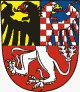 ROORJOdd.§Pol.ORGÚZTextPříjmy (Kč)Výdaje (Kč)16061411198008VV - Zařazení nové položky - dotace volba prezidenta ČR131 200160616118502198008VV - Volba prezidenta ČR131 200